活動目的：    提昇科學思維能力不在智商高低，而是動機和學習氣氛，從日常生活中發現科學的趣味，就能培養孩子科學的好感度。假日科學班，採小班制教學，打造一個教學相長的學習環境，不再一味地聽老師說孩子更需要重視自己『問自己為什麼？』練習表達自我思考的能力，當製造孩子說給你聽時，其實在無形潛移默化中，也正培養孩子的思考力與溝通力。主辦單位:遠哲科學教育基金會高雄辦公室。活動時間、對象與地點：地點:國立中山大學理學院課程內容:電風扇車：小朋友，你知道嗎？當電風扇有了輪子後，它會發生什麼事？答案是：會跑走。 哈哈哈這絕不是鬼故事，讓我們來試試看是否真的如此！一拉衝天：旋轉竹蜻蜓會飛上天，但是常常會不知用右手或左手推動才行，所以，我們來認識其中的原因與學習正確的操作方式後，進一步製作一個竹蜻蜓發射器，讓竹蜻蜓可以迅速往天空飛行。磁力足球檯：磁鐵的Ｎ極、Ｓ極相遇是很有趣的，我們雖然分不清哪一極在哪裡，但我們可以利用它的特性－相吸與相斥，來滿足我們的生活需求。這次讓我們來認識磁鐵的特性，並利用此特性來製作一個足球檯，看誰踢進最多分。活動費用：500元/梯，含講義、指導費、實驗材料。報名辦法：即日起至額滿為止，若人數不足將視狀況暫不開課報名方式：一律採線上報名，請至本會網站（www.ytlee.org.tw）填寫報名表。 錄取方式：線上報名後，系統會自動寄出「錄取確認及繳費通知單」給錄取學生。3.繳費方式：請於收到錄取繳費通知7天內(含報名當天及例假日)完成繳費，逾期未繳費者視為放棄繳費帳號有檢核機制過期即無法繳費，逾期還想參加者請來電洽詢如有疑問歡迎來電洽詢：(07)5252000轉5889或5255889；0928305771E-mail：special@mail.nsysu.edu.tw	網址﹕www.ytlee.org.tw日期時   間對    象主題概念費  用5/049:30-12:304-6年級電風扇車電路、風力500元5/0413:30-16:301-3年級磁力足球檯磁力500元5/189:30-12:304-6年級一拉衝天摩擦力、反作用力500元5/1813:30-16:301-3年級一拉衝天摩擦力、反作用力500元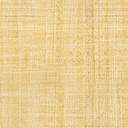 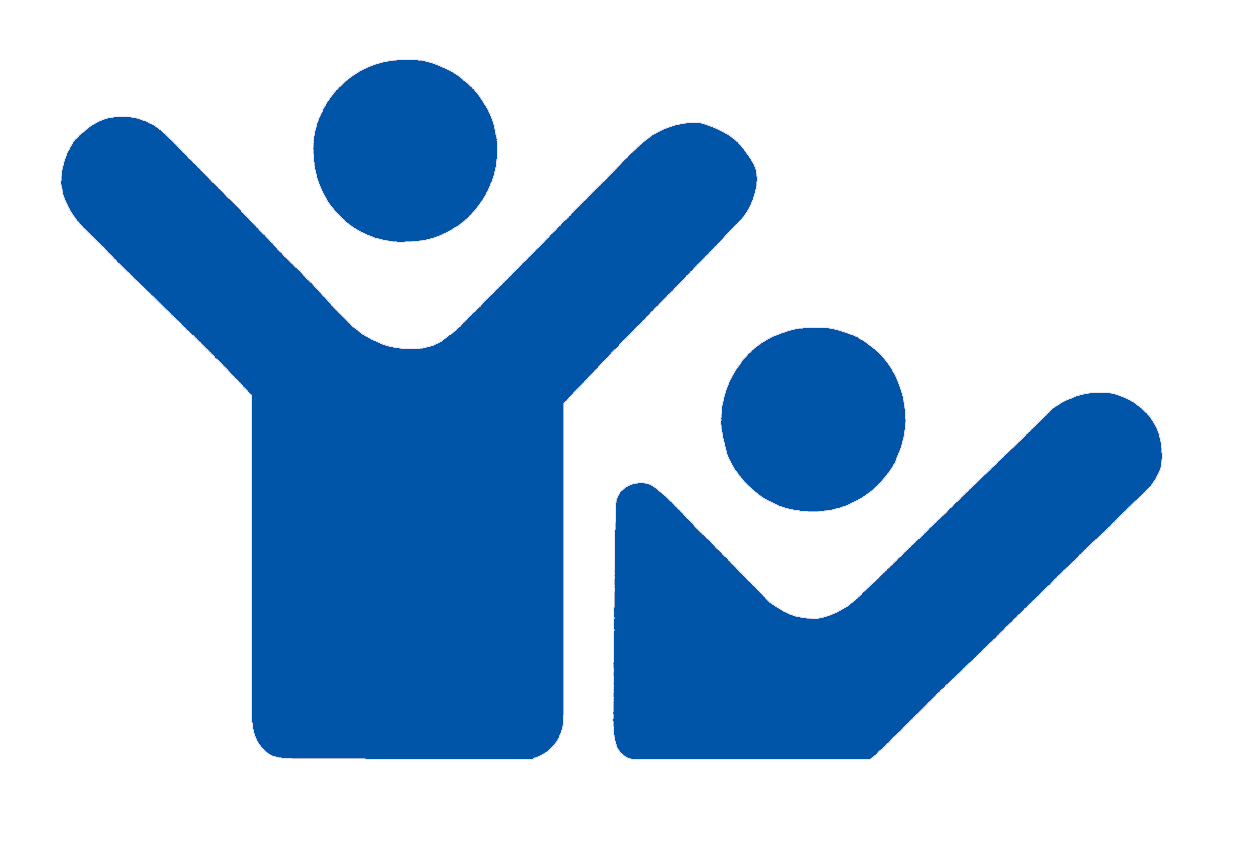 